Year 7 Higher: Assessment 2 Revision HW (Non-Calculator) Name __________________Topic 5: Perimeter and Area   1.Find the perimeter of this shape:                           ………………………………………………………… cm(2)2.Find the area of each shape:  6 cm                       80 mm        …………………………………… cm²                        …………………………………… cm²                        (2)3.Find the area of this triangle:  4 cm                     70 mm                                                 ………………………………… cm²                         (2)4.Field A is a rectangle with sides of 30 m and 70 mField B is a square with the same perimeter as Field A.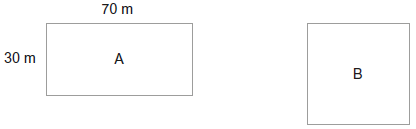 What is the length of each side on field B?You must show your working.                                                                             ……………………………… cm(2)5. (2)Topic 6: Ratio and ProportionMark1.Write the ratio of shaded to unshaded circles……………………………(1)2.Write the ratio 15 : 20 in its simplest form……………………………(1)3.There are 12 girls and 20 boys in a class.Write the ratio of the number of girls to the number of boys.
Give your ratio in its simplest form.……………………………(2)4.Share £35 between Paul and Fred in the ratio 2 : 3Paul = £ ………………Fred = £ ………………(2)5.A recipe for cottage pie for 4 people uses 800g of potato.How much potato would you need to make a pie for 8 people?   …………………… gHow much potato would you need to make a pie for 6 people?   …………………… g   (2)6.If 6 books cost £24, how much does 1 book cost?                        £ ………………How much would 5 books cost?                                                     £ ………………(2)Topic 7: SequencesMark1.Write down the rule to get to the next term and fill in the missing terms2, 5, 8, ……, ……, ……			Rule: ………(2)2.Write down the rule to get to the next term and fill in the missing terms4, 8, 16, ……, ……, ……			Rule: ………(2)3.Here is a pattern made with grey square tiles and white square tiles.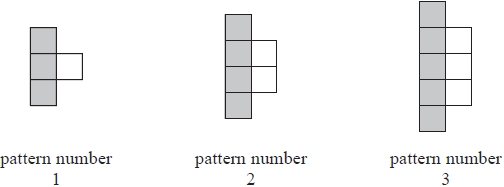 (a) How many tiles make Pattern number 12?
                                                                            ...........................................................(b) How many tiles will there be in the nth term?
                                                                            ...........................................................   (2)4.Find the nth term of this sequence:5, 8, 11, 14, 17.........................................................(2)5.Write down the first three terms of the sequence  3n + 1 ………… , ………… , ………… (2)Topic 8: ProbabilityMark1.Choose from the following words	impossible	unlikely	even chance	     likely	   certainGetting Tails when you toss a coin  	                    …………………………Rolling a number less than 2 on a dice			…………………………(2)2.Place an arrow where each probability lies.A.	Next year will have 12 monthsB.	Choosing the letter L from the work UNLIKELY    (2)3.In a class 10 pupils have brown hair, 8 pupils have blonde hair and 3 have black hair. What is the probability of picking:a)  a person with blonde hair? 			                    ……………b)  a person who does not have brown hair?			……………   (2)4.A spinner has four sections A, B, C and D.The table shows the probabilities of the spinner landing on A, B or C.Work out the probability of landing on D.                                  ……………………   (2)5.Complete the list of possible outcomes when a dice is rolled and a coin is tossed at the same time.(Heads, 1) …………………………………………………………………………………………………………………………………………………………………………………………………………………………………………………………………………………(2)